Уважаемые коллеги!	В целях предупреждения детского травматизма на территории объектов инфраструктуры железной дороги департамент направляет памятки о правилах безопасного поведения детей на железнодорожном транспорте и материалы для проведения тематических бесед и уроков. 	Рекомендуем разместить данные материалы на сайтах образовательных организаций, а также использовать их в профилактической деятельности с обучающимися.Молчанова Т.А.400-865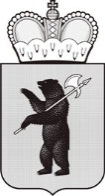 ДЕПАРТАМЕНТ ОБРАЗОВАНИЯЯРОСЛАВСКОЙ ОБЛАСТИСоветская ул., д. . Ярославль, 150000Телефон (4852) 40-18-95Факс (4852) 72-83-81e-mail: http://yarregion.ru/depts/dobrОКПО 00097608, ОГРН 1027600681195,ИНН / КПП 7604037302 / 760401001__________________№______________На №          от          Руководителям органов местного самоуправления, осуществляющих управление в сфере образованияРуководителям государственных образовательных организаций интернатного типаПриложение: 1. Памятка на 24 л. в 1 экз.;2. Материалы к тематической беседе на 5 л. в 1 экз.                             С.В.Астафьева